РЕШЕНИЕВ соответствии с Решением Городской Думы Петропавловск-Камчатского городского округа от 31.10.2013 № 145-нд «О наградах и почетных званиях Петропавловск-Камчатского городского округа» Городская Дума Петропавловск-Камчатского городского округаРЕШИЛА:1. Наградить Почетными грамотами Городской Думы Петропавловск-Камчатского городского округа за значительный вклад в развитие жилищно-коммунального хозяйства на территории Петропавловск-Камчатского городского округа в результате многолетнего добросовестного труда и высокого уровня профессионализма следующих работников государственного унитарного предприятия Камчатского края «Спецтранс»:Джалагония Сергея Джумберьевича – водителя мусоровоза;Орлова Владимира Викторовича – грузчика на сборе крупногабаритных отходов;Сидоренко Владимира Владимировича – водителя автосамосвала;Смирнова Александра Валерьевича – водителя легкового автомобиля;Третьякова Сергея Федоровича – водителя мусоровоза.2. Разместить настоящее решение на официальном сайте Городской Думы Петропавловск-Камчатского городского округа в информационно-
телекоммуникационной сети «Интернет».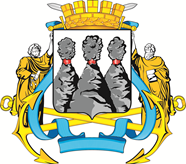 ГОРОДСКАЯ ДУМАПЕТРОПАВЛОВСК-КАМЧАТСКОГО ГОРОДСКОГО ОКРУГАот 30.03.2022 № 1155-р46-я (внеочередная) сессияг.Петропавловск-КамчатскийО награждении Почетными грамотами Городской Думы Петропавловск-Камчатского городского округа работников государственного унитарного предприятия Камчатского края «Спецтранс»Председатель Городской Думы Петропавловск-Камчатского городского округа Г.В. Монахова